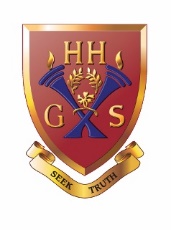     Name________________________________________________                                          Date of Birth_____________________________Was the candidate a full-term baby? If no, please give details of how many weeks premature and if there were any complications.								YES		NODoes the candidate have any current health problems or disabilities that we need to make allowances for during the assessment? If yes, please give details.					YES		NO  Does the candidate wear glasses?						YES		NOHas the candidate had their eyes tested in the last 12 months?			YES		NOHas the candidate a history of hearing difficulties?				YES		NO        If yes, please give details. Is English the candidate’s first language?					 YES		NOIf no, please give details.  Is English spoken at home?						YES		NO  Does the candidate have any learning difficulties that you know of?		YES		NO        If yes, please give details.    Does the candidate have any additional support in school?			YES		NO        If yes, please give details of SEN stage, the amount of time given and what the support if for.Does the candidate have any reports from:Educational Psychology							YES		NOOccupational Therapist							YES		NOSpeech & Language Therapist						YES		NOOther									YES		NOIf yes, please bring reports with you on day of assessment. Please add any further information and, if possible, give reasons why you are considering changing schools and why you have chosen Hulme Hall? Use reverse if more space is needed.